              УТВЕРЖДАЮПредседатель комитета по образованию города Барнаула                                                                                                                                                                                Н.В. Полосина                                                                                                                                                                    12.02.2019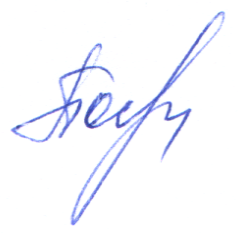 ПЛАНпо устранению недостатков, выявленных в ходе независимой оценки качества условий оказания услугмуниципальное бюджетное дошкольное образовательное учреждение «Детский сад №87» общеразвивающего видана 2019 годНедостатки, выявленные в ходе независимой оценки качества условий оказания услуг организациейНаименование мероприятия по устранению недостатков, выявленных в ходе независимой оценки качества условий оказания услуг организациейПлановый срок реализации мероприятияПлановый срок реализации мероприятияОтветственныйисполнитель(с указанием фамилии, имени, отчества и должности)Ответственныйисполнитель(с указанием фамилии, имени, отчества и должности)Недостатки, выявленные в ходе независимой оценки качества условий оказания услуг организациейНаименование мероприятия по устранению недостатков, выявленных в ходе независимой оценки качества условий оказания услуг организациейПлановый срок реализации мероприятияПлановый срок реализации мероприятияОтветственныйисполнитель(с указанием фамилии, имени, отчества и должности)Ответственныйисполнитель(с указанием фамилии, имени, отчества и должности)I. Открытость и доступность информации об организацииI. Открытость и доступность информации об организацииI. Открытость и доступность информации об организацииI. Открытость и доступность информации об организацииI. Открытость и доступность информации об организацииI. Открытость и доступность информации об организацииНа сайте образовательной организации отсутствуют сведения о преподаваемых педагогическим работником дисциплинах.На сайте образовательной организации разместить сведения о преподаваемых педагогическим работником дисциплинах.ФевральФевральПанова Людмила Викторовна, старший воспитатель, Таранина Надежда Николаевна, заведующийПанова Людмила Викторовна, старший воспитатель, Таранина Надежда Николаевна, заведующийНа сайте образовательной организации не достаточно эффективно организована работа раздела официального сайта «Часто задаваемые вопросы»На сайте образовательной организации обеспечить работу раздела «Часто задаваемые вопросы»Февраль Февраль Таранина Надежда Николаевна, заведующийТаранина Надежда Николаевна, заведующийНа сайте образовательной организации не обеспечена техническая возможность выражения получателем услуг мнения о качестве условий оказания услуг организацией социальной сферы (наличие анкеты для опроса граждан или гиперссылки на нее).Разместить на сайте МБДОУ анкету для опроса граждан или гиперссылки на нее.МартМартПанова Людмила Викторовна, старший воспитатель, Таранина Надежда Николаевна, заведующийПанова Людмила Викторовна, старший воспитатель, Таранина Надежда Николаевна, заведующийII. Комфортность условий предоставления услугII. Комфортность условий предоставления услугII. Комфортность условий предоставления услугII. Комфортность условий предоставления услугII. Комфортность условий предоставления услугНе достаточно высокая  удовлетворенность получателей услуг удовлетворенных комфортностью предоставления услуг организацией социальной сферы.Проведение мониторинга удовлетворенности качеством условий осуществления образовательной деятельности с целью выявления проблемных зон и повышения доли удовлетворенных получателей услуг. Май Панова Людмила Викторовна, старший воспитатель, Таранина Надежда Николаевна, заведующийПанова Людмила Викторовна, старший воспитатель, Таранина Надежда Николаевна, заведующийIII. Доступность услуг для инвалидовIII. Доступность услуг для инвалидовIII. Доступность услуг для инвалидовIII. Доступность услуг для инвалидовIII. Доступность услуг для инвалидовIV. Доброжелательность, вежливость работников организацииIV. Доброжелательность, вежливость работников организацииIV. Доброжелательность, вежливость работников организацииIV. Доброжелательность, вежливость работников организацииIV. Доброжелательность, вежливость работников организацииНе достаточно высокая доля получателей услуг, удовлетворенных доброжелательностью, вежливостью работников организации, обеспечивающих первичный контакт и информирование получателя услуги при непосредственном обращении в организацию.Включение вопроса «Доброжелательность, вежливость работников, обеспечивающих первичный контакт с потребителями услуг, в том числе при использовании дистанционных форм взаимодействия,  непосредственное оказание услуги» в график оперативного контроля.Апрель Панова Людмила Викторовна, старший воспитатель, Таранина Надежда Николаевна, заведующийПанова Людмила Викторовна, старший воспитатель, Таранина Надежда Николаевна, заведующийНе достаточно высокая доля получателей услуг, удовлетворенных доброжелательностью, вежливостью работников организации, обеспечивающих первичный контакт и информирование получателя услуги при непосредственном обращении в организацию.Освещение вопроса соблюдения о поддержании на высоком уровне доброжелательности и вежливости работников в поветску Общего собрания трудового коллектива.Май Панова Людмила Викторовна, старший воспитатель, Таранина Надежда Николаевна, заведующийПанова Людмила Викторовна, старший воспитатель, Таранина Надежда Николаевна, заведующийНе достаточно высокая доля получателей услуг, удовлетворенных доброжелательностью, вежливостью работников организации, обеспечивающих первичный контакт и информирование получателя услуги при непосредственном обращении в организацию.Включение вопроса соблюдения кодекса профессиональной этики педагогических работников в повестку Педагогического совета.Май Панова Людмила Викторовна, старший воспитатель, Таранина Надежда Николаевна, заведующийПанова Людмила Викторовна, старший воспитатель, Таранина Надежда Николаевна, заведующийНе достаточно высокая доля получателей услуг, удовлетворенных доброжелательностью, вежливостью работников организации, обеспечивающих непосредственное оказание услуги при обращении в организацию.Проведение тренинга для педагогов,  направленного на поддержание на высоком уровне доброжелательность и вежливость работников, обеспечивающих непосредственное оказание услуги с потребителями услуг.Август Панова Людмила Викторовна, старший воспитатель, Таранина Надежда Николаевна, заведующийПанова Людмила Викторовна, старший воспитатель, Таранина Надежда Николаевна, заведующийНе достаточно высокая доля получателей услуг, удовлетворенных доброжелательностью, вежливостью работников организации при использовании дистанционных форм взаимодействия.Консультирование для педагогов, направленные на поддержание на высоком уровне доброжелательности и вежливости работников, обеспечивающих контакт с потребителями услуг при использовании дистанционных форм взаимодействияОктябрь Панова Людмила Викторовна, старший воспитатель, Таранина Надежда Николаевна, заведующийПанова Людмила Викторовна, старший воспитатель, Таранина Надежда Николаевна, заведующийV. Удовлетворенность условиями оказания услугV. Удовлетворенность условиями оказания услугV. Удовлетворенность условиями оказания услугV. Удовлетворенность условиями оказания услугV. Удовлетворенность условиями оказания услугНе достаточно высокая доля получателей услуг, удовлетворенных организационными условиями предоставления услуг (в % от общего числа опрошенных получателей услуг)Устранение негативных замечаний, выявленных в ходе опроса родителей воспитанников об организационных условиях предоставления услуг.Август Панова Людмила Викторовна, старший воспитатель, Таранина Надежда Николаевна, заведующийПанова Людмила Викторовна, старший воспитатель, Таранина Надежда Николаевна, заведующийНе достаточно высокая доля получателей услуг, удовлетворенных в целом условиями оказания услуг в организацииУстранение негативных замечаний, выявленных в ходе опросов родителей воспитанниковСентябрь Панова Людмила Викторовна, старший воспитатель, Таранина Надежда Николаевна, заведующийПанова Людмила Викторовна, старший воспитатель, Таранина Надежда Николаевна, заведующий